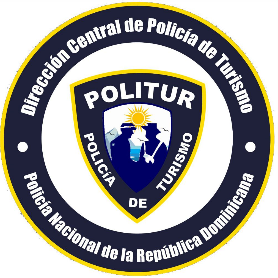 Dirección Central de Policía de Turismo Departamento de Auditoria InternaSanto Domingo, Distrito Nacional09 de diciembre del 2021.-A QUIEN PUEDA INTERESARPor medio de la presente, el Departamento de Auditoría Interna de la Dirección Central de Policía de Turística (POLITUR), hace constar que al 30 de noviembre del 2021, a esta institución no nos han realizado auditorías en los renglones de carácter administrativo y operativo, debido a los trabajos de organización y desarrollo institucional en los cuales se encuentra inmersa, por lo que no contamos con informes de evaluaciones y/o revisiones a la fecha, hasta tanto se culminen los procesos de implementación de los nuevos sistemas de control interno y estandarización establecidos por el superior gobierno para las entidades del Estado.Lic. JOSÉ PERÉZ DURÁN,Mayor, P.N.                                                           Auditor General, Politur.PD/mm.-